       Application form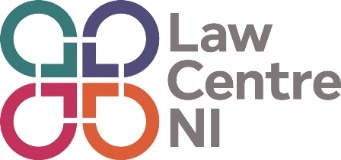 Please answer ALL questions.  Incomplete forms will not be accepted.  Please note that CVs will not be accepted.  Completed applications should be submitted by 12 noon on Friday 14 August 2020 to trevor.wright@lawcentreni.org. Applications may also be posted to Trevor Wright, Law Centre NI, 2nd Floor Westgate House, 2-4 Queen Street, Belfast BT1 6ED.All information provided shall be treated as strictly confidential.Post: Head of Immigration Law (Ref: HI-10-20)Personal detailsEducation / Qualifications* evidence of qualifications will be required from the successful candidate3. Training  [use a continuation sheet if necessary]EmploymentPlease give present or most recent employer and work backwards in time. Continue on a separate sheet if necessary. Present  Employment                      Dates                         Name/Address of Employer            Position/duties/reason for leavingPrevious	  Employment              			    Dates                   Continue on another sheet if necessary5. GeneralPlease state briefly what attracts you to the post.6. Essential CriteriaYOU SHOULD COMPLETE THIS PART OF THE APPLICATION GIVING EXAMPLES THAT DEMONSTRATE HOW YOU MEET THE RELEVANT CRITERIA, SPECIFYING RELEVANT DATES IN EACH CASE.  YOU MAY USE A CONTINUATION SHEET IF REQUIRED.7. Desirable criteria.Please describe (with examples) your relevant experience that demonstrate the desirable criteria.8 (a)    	Are you prepared to travel if required (E13)?    Yes                No     (b)     Do you have a current UK driving licence with access to a car (note this will be waived where applicants can demonstrate suitable alternative arrangements or in response to disability needs) (E14)    						            						                                                                                         Yes                     No        (c)      Are you willing to work occasionally out of normal hours (E15)? 	                                                                                         Yes             No                    9.  	Please tell us about any disabilities you may have in order for us to comply with the Disability Discrimination Act 1995.  Please detail any request for reasonable adjustments in relation to the application process or interview arrangementsThe Law Centre does not discriminate on the grounds of disability.10. Eligibility to work in the UK10.	Are you eligible to work in the UK?             Yes                       No               The successful candidate will be required to provide appropriate documentation.11. 	Have you ever been convicted of a criminal offence?   Yes       No                If ‘Yes‘please give details below:																			                   Note: You do not need to disclose any convictions which would be considered spent under the Rehabilitation of Offenders (NI) Order 197812. 	When would you be available if offered this post?   ___________________13. 	Please indicate where you heard about this post?  ____________________14. 	RefereesNames and addresses of two referees.  One of your references should be from your current or recent employer / someone who is familiar with your work.  A reference will only be sought from short-listed candidates.15. 	SignatureLaw Centre NI is committed to the protection and safeguarding of all personal data in accordance with General Data Protection Regulation.  The information obtained from this form will be held for the purposes of assessing your suitability for the post. Your data will not be shared with any third parties.   For more information on how we process your data please refer to the privacy notice on www.lawcentreni.org. If you are happy for us to retain this data please indicate below.☐ I confirm that I have read the privacy notice and consent to LCNI holding and processing my personal data for the purposes indicated.Please ensure you complete all parts of this application before submitting.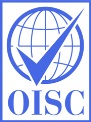 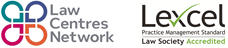 Please make sure you fill in the employee monitoring questionnaire on the next pages. This page will be detached as soon as the application is received and will be used for monitoring purposes onlyPRIVATE & CONFIDENTIAL					Employee monitoring questionnaireWe are striving to become an equal opportunities employer. We do not discriminate on the grounds of   race, disability, religious belief, political opinion, gender, marital or family status or sexual orientation.  To demonstrate our commitment to equality of opportunity in employment, we need to monitor the community and ethnic background of our employees as required by equal opportunities legislation. Religious backgroundRegardless of whether we practice our religion, most of us in Northern Ireland are seen as either Catholic or Protestant.  We are therefore asking you to indicate your community and ethnic background by marking an ‘X’ in the appropriate box:I am a member of the Protestant communityI am a member of the Catholic community                                      I am a member of neither the Protestant nor Catholic community   Ethnic BackgroundPlease put a circle around your appropriate ethnic background:Black African                               	Indian				Chinese 	Black Caribbean 			Bangladeshi			PakistaniBlack Other (please specify)    	White EuropeanOther (please specify)DisabilityIf you consider yourself disabled please mark an ‘X’ in the box:GenderFinally, could you please indicate whether you are:        Female	        Male   Surname:Address:Forenames:Address:Email:Address:Telephone:Address:DatesFrom – to (post-16)Exams passedSubjects taken (inc grades)Awarding Body* Course titleProviderPt/FtDatesQualification OutcomePresent earnings including, where appropriate, salary scalePresent earnings including, where appropriate, salary scalePosition on scalePosition on scaleE1 A solicitor admitted in NI, or solicitor admitted in England and Wales or the Republic of Ireland with at least 5 years’ post-qualifying experience specialising in providing advice on immigration law and representing clients in tribunal and/or the courts on immigration law matters, maintaining excellence in service delivery  ORA barrister with at least 5 years’ post-qualifying experience specialising in providing advice on immigration law and representing clients in tribunal and/or the courts on immigration law matters, maintaining excellence in service delivery.E2 Skilled in the conduct of immigration litigation E3 Excellent oral and written communication skillsE4 Proficient in the use of IT such as to be administratively self-supportingE5 Ability to plan, prioritise and lead a team to achieve resultsE6 Self-motivated with a passion for using the law to change people’s livesE7 Aptitude for building and maintaining good interpersonal relationships and with willingness to be responsible for decisions, motivating and inspiring others to achieve goalsE8 Open to self-reflection and growth especially in leading others and willing to work co-operatively to achieve resultsE9 Aptitude for identifying legal and policy issues for strategic development and opportunities for influenceE10 Aptitude for responding proactively to immediate challengesE11 Demonstrable commitment to the aims of the Law Centre (NI)E12 Commitment to on-going professional developmentD1 Experience of achieving law and policy reform.D2 Experience of strategic litigation.D3 Experience of supervising legal staff and/or volunteersD4 Experience of producing training materials and delivering trainingD5 Experience of developing innovative approaches to the delivery of legal servicesD6 Experience of producing public legal information resources e.g. bulletins/briefing papersD7 Ability to identify and lead organisational development initiativesName [Employer]:Position:Address:Telephone:Email:Name [Other]:Position:Address:Telephone:Email:Name [Other]:Position:Address:Telephone:Email:If you do not want us to contact your employment referee prior to interview, indicate by inserting a ‘X’ in the boxIf you do not want us to contact your employment referee prior to interview, indicate by inserting a ‘X’ in the box